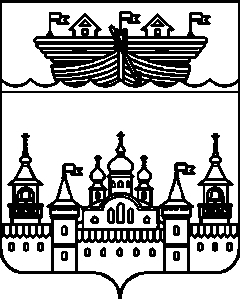 АДМИНИСТРАЦИЯ ВЛАДИМИРСКОГО СЕЛЬСОВЕТА ВОСКРЕСЕНСКОГО МУНИЦИПАЛЬНОГО РАЙОНА НИЖЕГОРОДСКОЙ ОБЛАСТИПОСТАНОВЛЕНИЕ8 апреля 2022 года	№ 39О внесении изменений в административный регламент администрации Владимирского сельсовета по предоставлению муниципальной услуги «Выдача разрешения на вырубку или проведение иных работ, связанных со сносом или пересадкой зеленых насаждений на территории Владимирского сельсовета Воскресенского муниципального района Нижегородской области»На основании Федеральных законов от 06 октября 2003 года № 131-ФЗ «Об общих принципах организации местного самоуправления в Российской Федерации», от 27 июля 2010 года № 210-ФЗ «Об организации предоставления государственных и муниципальных услуг», Федерального закона от 10 января 2002 года № 7-ФЗ "Об охране окружающей среды", руководствуясь Уставом Владимирского сельсовета Воскресенского муниципального района Нижегородской области, администрация Владимирского сельсовета Воскресенского муниципального района Нижегородской области постановляет:1.Внести в административный регламент администрации Владимирского сельсовета по предоставлению муниципальной услуги «Выдача разрешения на вырубку или проведение иных работ, связанных со сносом или пересадкой зеленых насаждений на территории Владимирского сельсовета Воскресенского муниципального района Нижегородской области», утвержденный постановлением администрации Владимирского сельсовета Воскресенского муниципального района Нижегородской области от 20.04.2016 г № 44 (с учетом изменений от 27.02.2017 г. № 19, от 22.11.2017 г. № 161) следующие изменения:1.2.Изложить подпункт «б» пункта 2.7 регламента в новой редакции: «б) отказ от возмещения компенсационной стоимости при уничтожении (вырубке, сносе) и (или) повреждении зеленых насаждений и компенсационного озеленения, определенных в соответствии с порядком определения компенсационной стоимости при уничтожении (вырубке, сносе) и (или) повреждении зеленых насаждений и компенсационного озеленения на территории Владимирского сельсовета Воскресенского муниципального района Нижегородской области и методикой расчета компенсационной стоимости при уничтожении (вырубке, сносе) и (или) повреждении зеленых насаждений и компенсационного озеленения;».2.Дополнить административный регламент администрации Владимирского сельсовета по предоставлению муниципальной услуги «Выдача разрешения на вырубку или проведение иных работ, связанных со сносом или пересадкой зеленых насаждений на территории Владимирского сельсовета Воскресенского муниципального района Нижегородской области» Приложением 6 «Порядок определения компенсационной стоимости при уничтожении (вырубке, сносе) и (или) повреждении зеленых насаждений и компенсационного озеленения на территории Владимирского сельсовета Воскресенского муниципального района Нижегородской области методикой расчета компенсационной стоимости при уничтожении (вырубке, сносе) и (или) повреждении зеленых насаждений и компенсационного озеленения» 3.Дополнить административный регламент администрации Владимирского сельсовета по предоставлению муниципальной услуги «Выдача разрешения на вырубку или проведение иных работ, связанных со сносом или пересадкой зеленых насаждений на территории Владимирского сельсовета Воскресенского муниципального района Нижегородской области» Приложением 7 «Методика расчета стоимости причиненного муниципальному образованию ущерба вырубкой деревьев и кустарников на территории Владимирского сельсовета Воскресенского муниципального района Нижегородской области».4.Обнародовать настоящее постановление путем вывешивания на информационном стенде в администрации Владимирского сельсовета и разместить в информационно-телекоммуникационной сети Интернет на официальном сайте администрации Воскресенского муниципального района.5.Контроль за исполнением настоящего постановления оставляю за собой.6.Настоящее постановление вступает в силу со дня его обнародования.Глава администрации 	С.В.ЛепехинПриложение 6к административному регламентуадминистрации Владимирского сельсовета по предоставление муниципальной услуги «Выдача разрешения на вырубку или проведение иных работ, связанных со сносом или пересадкой зеленых насаждений на территории Владимирского сельсовета Воскресенского муниципального района Нижегородской области»ПорядокОпределения компенсационной стоимости при уничтожении (вырубке, сносе) и (или) повреждении зеленых насаждений и компенсационного озеленения на территории Владимирского сельсовета Воскресенского муниципального района Нижегородской области(далее - Порядок)1. Общие положения 1.1. Настоящий Порядок разработаны на основании Федерального закона от 10 января 2002 года № 7-ФЗ "Об охране окружающей среды", Градостроительного кодекса Российской Федерации, Правил создания, охраны и содержания зеленых насаждений в городах Российской Федерации, утвержденных приказом Госстроя России от 15 декабря 1999 года № 153, Закона Нижегородской области от 7 сентября 2007 года № 110-З "Об охране озелененных территорий Нижегородской области", Постановления Правительства Нижегородской области от 21 июня 2016 года  № 376 «Об утверждении Правил проведения компенсационного озеленения и определения компенсационной стоимости зеленых насаждений в Нижегородской области и Методики расчета компенсационной стоимости при уничтожении (вырубке, сносе) и (или) повреждении зеленых насаждений и компенсационного озеленения» и определяет основные условия определения компенсационной стоимости при уничтожении (вырубке, сносе) и (или) повреждении зеленых насаждений  и компенсационного озеленения на территории Владимирского сельсовета Воскресенского муниципального района Нижегородской области.Настоящий Порядок обязателен для исполнения всеми действующими на территории сельсовета организациями независимо от их форм собственности, а также должностными лицами, индивидуальными предпринимателями и гражданами. Настоящий Порядок не распространяются на территории лесного фонда..1.2.В настоящем Порядке используются основные понятия, установленные статьей 3 Закона Нижегородской области от 7 сентября 2007 года № 110-З "Об охране озелененных территорий Нижегородской области".1.3.Вынужденное уничтожение (вырубка, снос) и (или) повреждение зеленых насаждений, связанное с осуществлением градостроительной и (или) иной деятельности, производится в соответствии с действующим законодательством Российской Федерации, Нижегородской области и настоящим Порядком на основании разрешения, выдаваемого администрацией Владимирского сельсовета, после решения вопроса о форме проведения компенсационного озеленения и оплаты компенсационной стоимости уничтоженных (вырубленных, снесенных) и (или) поврежденных зеленых насаждений в случае, если компенсационное озеленение проводится в денежной форме.1.5.Уничтожение (вырубка, снос) и (или) повреждение зеленых насаждений без возмещения компенсационной стоимости осуществляется при вынужденном сносе зеленых насаждений, оформленном в установленном порядке, в случае:вырубки (сноса) зеленых насаждений в целях обеспечения нормативных требований к освещенности жилых и общественных зданий и помещений;вырубки (сноса) зеленых насаждений для обеспечения нормативных требований по содержанию охранных зон линейных объектов.1.6. За незаконную вырубку (выкапывание) или уничтожение зеленых насаждений в населенных пунктах виновные лица в установленном законом порядке привлекаются к административной ответственности. Выплата налагаемого в установленном законом порядке штрафа за незаконную вырубку (выкапывание) или уничтожение зеленых насаждений в населенных пунктах не освобождает виновных лиц от оплаты компенсационной стоимости уничтоженных (вырубленных, снесенных) и (или) поврежденных зеленых насаждений и проведения компенсационного озеленения, осуществляемых в соответствии с настоящим Порядком.2. Общие условия осуществления компенсационного озеленения на территории Владимирского сельсовета2.1. Осуществление градостроительной и (или) иной деятельности на территории населенных пунктов Владимирского сельсовета ведется с соблюдением требований по защите зеленых насаждений и проведением мероприятий по компенсационному озеленению.2.2. Компенсационное озеленение проводится физическим лицом, индивидуальным предпринимателем, должностным лицом, юридическим лицом, в чьих интересах планируются, либо по вине которых произошли вырубка (снос), пересадка, повреждение или уничтожение зеленых насаждений (далее - заинтересованное лицо) в натуральной и (или) денежной форме. При этом приоритет отдается натуральной форме компенсационного озеленения. 2.3. Компенсационное озеленение в денежной форме осуществляется путем выплаты заинтересованным лицом компенсационной стоимости уничтоженных (вырубленных, снесенных) и (или) поврежденных зеленых насаждений (далее - компенсационная стоимость зеленых насаждений).2.4. Компенсационное озеленение в натуральной и денежной форме осуществляется путем посадки равноценных или более ценных пород деревьев, взамен уничтоженных из расчета "дерево за дерево" и выплаты компенсационной стоимости зеленых насаждений, рассчитанной в соответствии с разделом 4 Методики расчета компенсационной стоимости зеленых насаждений и компенсационного озеленения, с целью учета коэффициента неприживаемости зеленых насаждений при посадке, составляющего 20% (далее - денежная составляющая натурального озеленения).Для посадки используются саженцы лиственных и хвойных древесных пород, по своим параметрам соответствующие ГОСТ 24909-81, ГОСТ 25769-83, ГОСТ 26869-86 (саженцы древесных пород - 3, 4 и 5 групп, кустарники - по нормативам ГОСТа "для специальных посадок").В случае невозможности осуществления компенсационного озеленения в натуральной форме в полном объеме применяется компенсационное озеленение в денежной форме.2.5. Расчет компенсационной стоимости зеленых насаждений, денежной составляющей натурального озеленения осуществляет уполномоченный орган на основании Методики расчета компенсационной стоимости зеленых насаждений и компенсационного озеленения.2.6. Уничтожение (вырубка, снос) и (или) повреждение зеленых насаждений производятся в соответствии с настоящими Порядком после получения заинтересованным лицом разрешения на вырубку (снос) зеленых насаждений, выдаваемого в порядке, установленном органами местного самоуправления, при представлении документов, подтверждающих соответственно оплату компенсационной стоимости зеленых насаждений либо денежную составляющую натурального озеленения. 2.8. Особенности проведения компенсационного озеленения в натуральной форме:2.8.1. Заявитель (застройщик) представляет проект компенсационного озеленения в администрацию Владимирского сельсовета, где рассматривается проект компенсационного озеленения и на основании Методики расчета компенсационной стоимости зеленых насаждений и компенсационного озеленения рассчитывает:компенсационную стоимость зеленых насаждений; денежную составляющую натурального озеленения, подлежащую возмещению заявителем (застройщиком). В случае невозможности осуществления компенсационного озеленения в натуральной форме в полном объеме дополнительно производится расчет стоимости компенсационного озеленения в денежной форме.2.8.2. При вводе в эксплуатацию законченных строительством объектов, в отношении которых предусматривался проект компенсационного озеленения, в состав государственной приемочной комиссии включается представитель администрации Владимирского сельсовета для осуществления контроля за выполнением проекта компенсационного озеленения.3. Порядок использования средств, поступающих за уничтожение (вырубку, снос) зеленых насаждений3.1. Средства, полученные от внесения компенсационной стоимости зеленых насаждений, оплаты денежной составляющей натурального озеленения, поступают в бюджет сельского поселения (местный бюджет).3.2. При осуществлении заинтересованным лицом компенсационного озеленения в денежной форме в установленном законодательством порядке определяется специализированная организация с целью проведения работ по высадке равноценных или более ценных пород деревьев и (или) кустарников взамен уничтоженных, разбивке и посадке растительности на газонах. Приложение 6к административному регламентуадминистрации Владимирского сельсовета по предоставление муниципальной услуги «Выдача разрешения на вырубку или проведение иных работ, связанных со сносом или пересадкой зеленых насаждений на территории Владимирского сельсовета Воскресенского муниципального района Нижегородской области»МЕТОДИКА расчета компенсационной стоимости при уничтожении (вырубке, сносе) и (или) повреждении зеленых насаждений и компенсационного озеленения(далее - Методика)1. Классификация и идентификация зеленых насаждений для определения компенсационной стоимости 1.1.Для расчета компенсационной стоимости основных типов зелёных насаждений применяется следующая классификация растительности вне зависимости от функционального назначения, местоположения, формы собственности и ведомственной принадлежности территорий: деревья - растения, имеющие четко выраженный деревянистый ствол (главный (осевой) одревесневший стебель дерева), который начинается от шейки корня и заканчивается вершиной. Расчет компенсационной стоимости производится за деревья со стволом диаметром не менее 6 см на высоте 1,3 м;кустарники - многолетние растения, ветвящиеся у самой поверхности почвы (в отличие от деревьев) и не имеющие во взрослом состоянии главного ствола;травяной покров - газон, естественная травяная растительность.В целях настоящей Методики также используются следующие термины и определения:заросли - деревья и (или) кустарники самосевного и порослевого происхождения, образующие единый сомкнутый полог;цветник - участок геометрической или свободной формы с высаженными одно-, двух- или многолетними цветочными растениями, а также свободное размещение цветочных растений на газонах, вдоль дорожек, бордюров, в вазах (в том числе цветочные гирлянды), клумбах.1.2. Породы различных деревьев на территории Владимирского сельсовета по своей ценности (декоративным свойствам) объединяются в группы.Выделяются 4 группы, указанные в таблице: хвойные деревья; 1-я группа лиственных деревьев (особо ценные); 2-я группа лиственных деревьев (ценные); 3-я группа лиственных деревьев (малоценные). Породы деревьев, не перечисленные в таблице, приравниваются к соответствующей группе по схожим признакам.Таблица Распределение древесных пород по их ценности (декоративным свойствам) 1.3. Деревья подсчитываются поштучно. На практике часто случается, что деревья растут "букетом", то есть из одной корневой системы вырастают два и более ствола. Если второстепенный ствол достиг в диаметре 5 см и растёт на расстоянии более 0,5 м от основного ствола на высоте 1,3 м, то данный ствол считается отдельным деревом. Если дерево имеет несколько стволов, то в расчётах компенсационной стоимости учитывается каждый ствол отдельно.1.4. Кустарники в группах подсчитываются поштучно. Количество вырубаемых кустарников в живой изгороди определяется из расчёта 5 кустарников на каждый погонный метр при двухрядной изгороди, 3 кустарника - при однорядной изгороди.1.5. Количество зарослей самосевных деревьев и кустарников (деревья и (или) кустарники самосевного и порослевого происхождения, образующие единый сомкнутый полог) определяется из расчёта 20 деревьев на каждые 100 кв. м.1.6. Самосевные деревья, относящиеся к 3-й группе лиственных деревьев (малоценных) и не достигшие в диаметре ствола 5 см, при расчете компенсационной стоимости не учитываются.1.7. Количество газонов и естественной травяной растительности определяется исходя из занимаемой ими площади в квадратных метрах.2. Расчет компенсационной стоимости при уничтожении (вырубке, сносе) и (или) повреждении зеленых насаждений 2.1. Компенсационная стоимость зеленых насаждений определяется по формуле:Скс= Сксi, где:Скс - компенсационная стоимость зеленых насаждений, руб.;Сксi - компенсационная стоимость i-го вида зеленых насаждений (деревья, кустарники, газон, естественный травяной покров), руб. 2.2. Компенсационная стоимость отдельных видов зеленых насаждений (деревья, кустарники, газон, естественный травяной покров) определяется по формуле:Сксi  = (Сбц x Кз x Кв x Ксост) х N ,  где:Сксi - компенсационная стоимость i-го вида зеленых насаждений (деревья, кустарники, газон, естественный травяной покров), руб.;Сбц - базовые цены основных видов деревьев, кустарников, травянистой растительности, цветников (в расчете на 1 дерево, 1 кустарник, 1 погонный метр живой изгороди, 1 кв. метр травяного покрова, 1 кв. метр цветников), руб.;Кз - коэффициент поправки на социально-экологическую значимость зеленых насаждений;Кв - коэффициент поправки на водоохранную ценность зеленых насаждений (коэффициент поправки на водоохранную зону);Ксост - коэффициент поправки на качественное состояние зеленых насаждений;N - количество зеленых насаждений i-го вида, подлежащих уничтожению, шт., кв. м.2.3. Значения поправочных коэффициентов:2.3.1. Кз - коэффициент поправки на социально-экологическую значимость зеленых насаждений учитывает социальную, историко-культурную и природоохранную значимость зеленых насаждений и устанавливается в размере:3,5 - для особо охраняемых природных территорий регионального и местного значения;3,0 - для исторических территорий;2,5 - для рекреационных зон (кроме особо охраняемых природных территорий регионального и местного значения);2,0 - для жилых зон;1,8 - для общественно-деловых зон;1,5 - для производственных зон;1,0 - для зон инженерной и транспортной инфраструктуры.2.3.2. Кв - коэффициент поправки на водоохранную зону учитывает водоохранные функции зеленых насаждений и устанавливается в размере:2,5 - для зеленых насаждений, расположенных в прибрежной зоне открытого водотока (водоема);1,8 - для зеленых насаждений, расположенных в водоохранной зоне открытого водотока (водоема);1,0 - для остальных территорий.2.3.3. Ксост - коэффициент поправки на текущее состояние зеленых насаждений учитывает фактическое состояние зеленых насаждений и устанавливается в размере:1,0 - для зеленых насаждений в хорошем и удовлетворительном состоянии;0,5 - для зеленых насаждений в неудовлетворительном состоянии.В случае невозможности определения фактического состояния уничтоженных зеленых насаждений принимается Ксост = 1.2.3.4. В случае невозможности определения видового состава и фактического состояния уничтоженных (вырубленных, снесенных) зеленых насаждений исчисление размера ущерба проводится по максимальной оценочной стоимости 1-ой группы лиственных деревьев (особо ценные) и принимается Ксост = 1.2.3.5. При повреждении деревьев и кустарников, не влекущем прекращение роста, ущерб исчисляется в размере 0,5 от величины компенсационной стоимости поврежденного насаждения или объекта озеленения.2.3.6. При незаконном уничтожении (вырубке, сносе) и (или) повреждении зеленых насаждений применяется повышающий коэффициент К = 10.2.3.7. При расчете компенсационной стоимости применяется понижающий коэффициент 0,00001 при реализации объектов, включенных в адресные инвестиционные программы Нижегородской области, в государственные программы, финансируемые за счет средств бюджетов.3. Нормативы исчисления компенсационной стоимости зеленых насаждений и объектов озеленения на территории Нижегородской области 3.1. За нормативы исчисления компенсационной стоимости зеленых насаждений и объектов озеленения на территории Нижегородской области принимаются базовые цены зеленых насаждений.3.2. Базовая цена дерева определяется в зависимости от породы по формуле:Сбцд = Спдj + Суд х Квпд, где:Сбцд - базовая цена одного дерева на текущий период, руб.;Спд - сметная стоимость посадки одного дерева с учетом стоимости посадочного материала (дерева) на текущий период, руб. (определяется согласно приложению к настоящей Методике);Суд - сметная стоимость годового ухода за одним деревом на текущий период, руб. (определяется согласно приложению к настоящей Методике);j - группа древесных пород по их ценности (определяется согласно приложению к настоящей Методике);Квпд - количество лет восстановительного периода, учитываемого при расчете затрат на восстановление деревьев на текущий период.3.3. Базовая цена одного кустарника, 1 погонного метра живой изгороди определяется по формуле:Сбцк = Спк + Сук х Квпк, где:Сбцк - базовая цена одного кустарника, 1 погонного метра живой изгороди на текущий период, руб.;Спк - сметная стоимость посадки одного кустарника, 1 погонного метра живой изгороди с учетом стоимости посадочного материала (кустарника) на текущий период, руб. (определяется согласно приложению к настоящей Методике);Сук - сметная стоимость годового ухода за одним кустарником, 1 погонного метра живой изгороди на текущий период, руб. (определяется согласно приложению к настоящей Методике);Квпк - количество лет восстановительного периода, учитываемого при расчете затрат на восстановление одного кустарника, 1 погонного метра живой изгороди на текущий период.Количество лет восстановительного периода, учитываемого при расчете компенсации за уничтожаемые (сносимые, вырубаемые) зеленые насаждения:для хвойных деревьев - 10 лет;для лиственных деревьев 1-й группы - 7 лет;для лиственных деревьев 2-й группы - 5 лет;для лиственных деревьев 3-й группы - 3 года;для кустарников - 1 год;для газонов - 1 год.3.4. Базовая цена травяного покрова определяется по следующей формуле:Сбцт = Спт + Сут, где:Сбцт - базовая цена 1 квадратного метра травяного покрова на текущий период, руб.;Спт - сметная стоимость устройства 1 квадратного метра газона с учетом стоимости посадочного материала на текущий период, руб. (определяется согласно приложению к настоящей Методике);Сут - сметная стоимость годового ухода за 1 квадратным метром газона на текущий период, руб. (определяется согласно приложению к настоящей Методике).3.5. Базовая цена цветника определяется по следующей формуле:Сбцц = Спц + Суц, где:Сбцц - базовая цена 1 квадратного метра цветника на текущий период, руб.;Спц - сметная стоимость устройства 1 квадратного метра цветника с учетом стоимости посадочного материала на текущий период, руб.;Суц - сметная стоимость годового ухода за 1 квадратным метром цветника на текущий период, руб.3.6. Сметная стоимость посадки (устройства) одной единицы зеленых насаждений определена на основании территориальных единичных расценок (сборник ТЕР № 47) с применением индекса изменения сметной стоимости, утвержденного департаментом градостроительного развития территории Нижегородской области, по состоянию на 2 квартал 2016 года, с учетом НДС.Переход к текущему уровню цен осуществляется с использованием индекса потребительских цен на соответствующий период в соответствии с прогнозом социально-экономического развития Нижегородской области.Стоимость одной посадочной единицы зеленых насаждений в текущем уровне цен с учетом НДС определяется уполномоченным органом путем мониторинга на основании ценовых предложений от не менее 3-х поставщиков.4. Порядок расчета денежной составляющей натурального озеленения 4.1. Денежная составляющая натурального озеленения рассчитывается при проведении компенсационного озеленения в натуральной форме для учета коэффициента неприживаемости зеленых насаждений при посадке, составляющего 20%.4.2. Денежная составляющая натурального озеленения рассчитывается по формуле:Сдс = Cкс х 0,2, где:Сдс - денежная составляющая натурального озеленения, руб.;Cкс - компенсационная стоимость зеленых насаждений, руб.;0,2 - коэффициент, учитывающий неприживаемость зеленых насаждений при посадке.4.3. Для расчета денежной составляющей натурального озеленения принимается только то количество зеленых насаждений, которое компенсировано в результате проведения озеленения в натуральной форме.5. Порядок определения стоимости компенсационного озеленения при осуществлении его в денежной форме 5.1. Стоимость компенсационного озеленения рассчитывается по формуле:Ско = Cкс х 1,2 х 1,1, где:Ско - стоимость компенсационного озеленения, руб.;Cкс - компенсационная стоимость зеленых насаждений, руб., 1,2 - коэффициент, учитывающий неприживаемость зеленых насаждений;1,1 - коэффициент, учитывающий затраты на проектирование.5.2. Размер стоимости компенсационного озеленения, подлежащего внесению лицом, в чьих интересах или по вине которого произошли вырубка (снос), пересадка, повреждение или уничтожение зеленых насаждений, определяется как сумма стоимости компенсационного озеленения всех видов зеленых насаждений, подлежащих уничтожению (повреждению).ПРИЛОЖЕНИЕк Методике расчета компенсационной стоимости при уничтожении (вырубке, сносе) и (или) повреждении зеленых насаждений и компенсационного озелененияПоказатели, используемые для расчета компенсационной стоимости зеленых насажденийХвойные породы Лиственные породы Лиственные породы Лиственные породы 1-я группа 2-я группа 3-я группа Ель, кедр, лиственница, пихта, сосна, туя, можжевельник, тис Акация белая, бархат амурский, вяз, дуб, ива (белая, остролистная, русская), каштан конский, клен (кроме клена ясенелистного), липа, лох, орех, ясень Береза, боярышник (штамбовая форма), плодовые декоративные (яблони, сливы, груши, абрикос и др.), рябина, тополь (белый, берлинский, канадский, черный, пирамидальный), черемуха Ива (кроме указанных в 1-й группе), клен ясенелистный, ольха, осина, тополь (бальзамический)Классификация зеленых насаждений(ЗН)Вид (тип) зеленых насаждений Стоимость работ по созданию ЗН (руб.) в ценах 2 квартала 2016 года с НДС (руб.)Стоимость посадочного материала в ценах 2 квартала 2016 года с НДС (руб.)Сметная стоимость посадки с учетом стоимости посадочного материала (руб.)Сметная стоимость годового ухода в ценах 2 квартала 2016 года с НДС (руб.)1 2 3 4 5 6 Деревья хвойные 1 ед.- ель колючая 1 462 2 000 3 462 2 761 - туя 1 462 560 2 022 2 761 - сосна обыкновенная 1 462 505 1 967 2 761 Деревья лиственные  I группа 1 ед.- каштан конский 1 462 3 000 4 462 2 761 - вяз обыкновенный 1 462 1 500 2 962 2 761 - липа обыкновенная 1 462 1 000 2 462 2 761 - клен остролистый 1 462 1 800 3 262 2 761 - ясень 1 462 1 800 3 262 2 761 - орех (лещина)1 462 360 1 822 2 761 Деревья лиственные  II группа 1 ед.- яблоня привитая 1 462 500 1 962 2 761 - рябина 1 462 1 150 2 612 2 761 - боярышник штамбовый 1 462 580 2 042 2 761 - береза 1 462 865 2 327 2 761 - черемуха 1 462 580 2 042 2 761 - тополь 1 462 840 2 302 2 761 Деревья лиственные  III группа  1 ед.- ива 1 462 220 1 682 2 761 Кустарники 1 ед.- хвойные можжевельник 335 435 770 1 150 - лиственные - яблоня 324 500 824 1 150 - боярышник 324 220 544 1 150 - барбарис 324 300 624 1 150 - акация желтая 324 175 499 1 150 Газон, естественный травяной покров, цветник, 1 кв.м Газон обыкновенный, цветник 113 30 143 1 229 